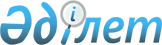 Об автомобильных дорогах общего пользования районного значения
					
			Утративший силу
			
			
		
					Постановление акимата Качирского района Павлодарской области от 17 августа 2010 года N 213/5. Зарегистрировано Управлением юстиции Качирского района Павлодарской области 1 сентября 2010 года N 12-8-90. Утратило силу постановлением акимата Качирского района Павлодарской области от 18 июля 2016 года № 183/6 (вводится в действие со дня его первого официального опубликования)      Сноска. Утратило силу постановлением акимата Качирского района Павлодарской области от 18.07.2016 № 183/6 (вводится в действие со дня его первого официального опубликования).

      В соответствии с пунктом 7 статьи 3 Закона Республики Казахстан от 17 июля 2001 года "Об автомобильных дорогах", в целях обеспечения эксплуатации и ремонта автомобильных дорог общего пользования районного значения акимат района ПОСТАНОВЛЯЕТ:

      1. Утвердить перечень автомобильных дорог общего пользования районного значения согласно приложению.

      2. Определить государственное учреждение "Отдел жилищно-коммунального хозяйства, пассажирского транспорта и автомобильных дорог Качирского района" балансодержателем и уполномоченным органом по управлению автомобильными дорогами общего пользования районного значения.

      3. Отменить постановление акимата Качирского района от 3 июня 2010 года N 167/4 "Об автомобильных дорогах общего пользования районного значения".

      4. Настоящее постановление вводится в действие по истечении десяти календарных дней после дня его первого официального опубликования.

      5. Контроль за выполнением настоящего постановления возложить на заместителя акима района Шарапиденова Б.С.

 ПЕРЕЧЕНЬ автомобильных дорог общего пользования
районного значения по Качирскому району
					© 2012. РГП на ПХВ «Институт законодательства и правовой информации Республики Казахстан» Министерства юстиции Республики Казахстан
				
      Аким района

Б. Бакауов

      "СОГЛАСОВАНО"

      Начальник управления

      пассажирского транспорта и

      автомобильных дорог

      Павлодарской области

А. Абдыкалыков
Приложение
к постановлению акимата
Качирского района от 17 августа
2010 года N 213/5№ п/п

Классификация автодорог

Наименование автодороги

Общая протяженность, км

По категориям

По категориям

По категориям

По категориям

В том числе по типам покрытия

В том числе по типам покрытия

В том числе по типам покрытия

В том числе по типам покрытия

Мосты

Мосты

Трубы

Трубы

Зеленые насаждения

Зеленые насаждения

№ п/п

Классификация автодорог

Наименование автодороги

Общая протяженность, км

I

II

III

IV

Асфальтобетонное

Чернощебеночное

Щебеночное

Грунтовое

Штук

Погонный метр

Штук

Погонный метр

Всего, км

Снегозащита

1

2

3

4

5

6

7

8

9

10

11

12

13

14

15

16

17

18

1.

КS-KR-1

Береговое - Октябрьск - Лесное

35,2

35,2

4,6

30,6

5

59

20

20

2.

КS-KR-2

Трофимовка - Мынкуль

27,6

27,6

27,6

3

40

3.

КS-KR-3

Песчаное - Львовка

28

28

28

10

134

4.

КS-KR-4

Подъезд к АБЗ в селе Теренколь

1

1

1

5.

КS-KR-5

Подъезд к селу Кызылтан

3

3

3

6.

КS-KR-6

Подъезд к селу Байконыс

3

3

3

7.

КS-KR-7

Подъезд к селу Тлеубай

25

25

25

8.

КS-KR-8

Подъезд к Песчанскому РМЗ

2,5

2,5

2,5

9.

КS-KR-9

Подъезд к селу Песчаное

2,9

2,9

2,9

10.

КS-KR-10

Подъезд к селу Ынталы

3

3

0,5

2,5

11.

КS-KR-11

Подъезд к селу Юбилейное

0,5

0,5

0,5

12.

КS-KR-12

Подъезд к селу Луговое

3

3

3

13.

КS-KR-13

Подъезд к селу Осьмерыжск

0,5

0,5

0,5

14.

КS-KR-14

Подъезд к селу Береговое

3

3

3

15.

КS-KR-15

Подъезд к селу Зеленая Роща

5

5

5

16.

КS-KR-16

Подъезд к селу Тихомировка

22

22

22

17.

КS-KR-17

Подъезд к селу Карасук

3

3

3

18.

КS-KR-18

Подъезд к селу Жаскайрат

1

1

1

19.

КS-KR-19

Подъезд к селу Боброво

2

2

2

20.

КS-KR-20

Подъезд к селу Жанабет

2,8

2,8

2,8

21.

КS-KR-21

Подъезд к селу Фрументьевка

5

5

5

22.

КS-KR-22

Подъезд к селу Тимофеевка

12

12

12

23.

КS-KR-23

Подъезд к селу Львовка

0,8

0,8

0,8

24.

КS-KR-24

Подъезд к селу Калиновка

3

3

3

25.

КS-KR-25

Подъезд к селу Ярославка

9

9

3

6

26.

КS-KR-26

Подъезд к селу Каратал

18

18

3

15

27.

КS-KR-27

Подъезд к селу Березовка

1

1

1

28.

КS-KR-28

Подъезд к селу Маймасар

22

22

22

29.

КS-KR-29

Подъезд к селу Малые Березняки

43

43

43

30.

КS-KR-30

Подъезд к селу Воскресенка

1,5

1,5

1,5

31.

КS-KR-31

Подъезд к селу Пахомовка

12

12

12

32.

КS-KR-32

Подъезд к селу Тегистык

17

17

17

33.

КS-KR-33

Подъезд к селу Покровка

12

12

12

34.

КS-KR-34

Подъезд к селу Жана-Курлыс

0,5

0,5

0,5

35.

КS-KR-35

Подъезд к селу Трофимовка

1,5

1,5

1,5

36.

КS-KR-36

Подъезд к селу Мотогул

1

1

1

37.

КS-KR-37

Подъезд к селу Первомайск

9

9

9

38.

КS-KR-38

Подъезд к селу Благовещенка

18

18

18

39.

КS-KR-39

Подъезд к селу Теренколь

5

5

5

40.

КS-KR-40

Подъезд к селу Ивановка

0,3

0,3

0,3

41.

КS-KR-41

Подъезд к селу Новоспасовка

4

4

4

42.

КS-KR-42

Подъезд к селу Воронцовка

2

2

2

43.

КS-KR-43

Подъезд к селу Федоровка

1,7

1,7

1,7

44.

КS-KR-44

Подъезд к селу Конторка

13,7

13,7

1,7

12

Всего:

Всего:

Всего:

387,0

387,0

54,5

94,5

238,0

18

233

20

20

